GUIDELINESFOR THE CONDUCT OF TESTSFOR DISTINCTNESS, UNIFORMITY AND STABILITYAlternative Names:*ASSOCIATED DOCUMENTSThese Test Guidelines should be read in conjunction with the General Introduction and its associated TGP documents.TABLE OF CONTENTS	PAGE1.	Subject of these Test Guidelines	32.	Material Required	33.	Method of Examination	33.1	Number of Growing Cycles	33.2	Testing Place	33.3	Conditions for Conducting the Examination	33.4	Test Design	33.5	Additional Tests	34.	Assessment of Distinctness, Uniformity and Stability	44.1	Distinctness	44.2	Uniformity	54.3	Stability	55.	Grouping of Varieties and Organization of the Growing Trial	56.	Introduction to the Table of Characteristics	56.1	Categories of Characteristics	56.2	States of Expression and Corresponding Notes	66.3	Types of Expression	66.4	Example Varieties	66.5	Legend	77.	Table of Characteristics/Tableau des caractères/Merkmalstabelle/Tabla de caracteres	88.	Explanations on the Table of Characteristics	128.1 	Explanations covering several characteristics	128.2	Explanations for individual characteristics	129.	Literature	1610.	Technical Questionnaire	17Subject of these Test Guidelines	These Test Guidelines apply to all varieties of Lens culinaris Medik.Material Required2.1	The competent authorities decide on the quantity and quality of the plant material required for testing the variety and when and where it is to be delivered.  Applicants submitting material from a State other than that in which the testing takes place must ensure that all customs formalities and phytosanitary requirements are complied with. 2.2	The material is to be supplied in the form of seed.2.3	The minimum quantity of plant material, to be supplied by the applicant, should be:500 g or at least 10,000 seeds.The seed should meet the minimum requirements for germination, species and analytical purity, health and moisture content, specified by the competent authority.  In cases where the seed is to be stored, the germination capacity should be as high as possible and should, be stated by the applicant.2.4	The plant material supplied should be visibly healthy, not lacking in vigor, nor affected by any important pest or disease. 2.5	The plant material should not have undergone any treatment which would affect the expression of the characteristics of the variety, unless the competent authorities allow or request such treatment.  If it has been treated, full details of the treatment must be given.Method of Examination3.1	Number of Growing CyclesThe minimum duration of tests should normally be two independent growing cycles.3.2	Testing Place	Tests are normally conducted at one place.  In the case of tests conducted at more than one place, guidance is provided in TGP/9 “Examining Distinctness”. 3.3	Conditions for Conducting the ExaminationThe tests should be carried out under conditions ensuring satisfactory growth for the expression of the relevant characteristics of the variety and for the conduct of the examination.3.4	Test Design3.4.1	Each test should be designed to result in a total of at least 100 plants, which should be divided between at least 2 replicates.3.4.2	The design of the tests should be such that plants or parts of plants may be removed for measurement or counting without prejudice to the observations which must be made up to the end of the growing cycle.3.5	Additional Tests	Additional tests, for examining relevant characteristics, may be established.Assessment of Distinctness, Uniformity and Stability4.1	Distinctness 	4.1.1	General Recommendations	It is of particular importance for users of these Test Guidelines to consult the General Introduction prior to making decisions regarding distinctness.  However, the following points are provided for elaboration or emphasis in these Test Guidelines. 	4.1.2	Consistent Differences	The differences observed between varieties may be so clear that more than one growing cycle is not necessary.  In addition, in some circumstances, the influence of the environment is not such that more than a single growing cycle is required to provide assurance that the differences observed between varieties are sufficiently consistent.  One means of ensuring that a difference in a characteristic, observed in a growing trial, is sufficiently consistent is to examine the characteristic in at least two independent growing cycles.	4.1.3	Clear Differences	Determining whether a difference between two varieties is clear depends on many factors, and should consider, in particular, the type of expression of the characteristic being examined, i.e. whether it is expressed in a qualitative, quantitative, or pseudo-qualitative manner.  Therefore, it is important that users of these Test Guidelines are familiar with the recommendations contained in the General Introduction prior to making decisions regarding distinctness.	4.1.4	Number of Plants / Parts of Plants to be Examined	Unless otherwise indicated, for the purposes of distinctness, all observations on single plants should be made on 20 plants or parts taken from each of 20 plants and any other observations made on all plants in the test, disregarding any off-type plants.	4.1.5	Method of Observation 	The recommended method of observing the characteristic for the purposes of distinctness is indicated by the following key in the second column of the Table of Characteristics (see document TGP/9 “Examining Distinctness”, Section 4 “Observation of characteristics”):MG:	single measurement of a group of plants or parts of plantsMS:	measurement of a number of individual plants or parts of plantsVG:	visual assessment by a single observation of a group of plants or parts of plantsVS:	visual assessment by observation of individual plants or parts of plantsType of observation:  visual (V) or measurement (M)“Visual” observation (V) is an observation made on the basis of the expert’s judgment.  For the purposes of this document, “visual” observation refers to the sensory observations of the experts and, therefore, also includes smell, taste and touch.  Visual observation includes observations where the expert uses reference points (e.g. diagrams, example varieties, side-by-side comparison) or non-linear charts (e.g. color charts).  Measurement (M) is an objective observation against a calibrated, linear scale e.g. using a ruler, weighing scales, colorimeter, dates, counts, etc.Type of record:  for a group of plants (G) or for single, individual plants (S)For the purposes of distinctness, observations may be recorded as a single record for a group of plants or parts of plants (G), or may be recorded as records for a number of single, individual plants or parts of plants (S).  In most cases, “G” provides a single record per variety and it is not possible or necessary to apply statistical methods in a plant-by-plant analysis for the assessment of distinctness.In cases where more than one method of observing the characteristic is indicated in the Table of Characteristics (e.g. VG/MG), guidance on selecting an appropriate method is provided in document TGP/9, Section 4.2.4.2	Uniformity4.2.1	It is of particular importance for users of these Test Guidelines to consult the General Introduction prior to making decisions regarding uniformity.  However, the following points are provided for elaboration or emphasis in these Test Guidelines: 4.2.2	For the assessment of uniformity, a population standard of 1% and an acceptance probability of at least 95% should be applied. In the case of a sample size of 100 plants, 3 off-types are allowed.4.3	Stability4.3.1	In practice, it is not usual to perform tests of stability that produce results as certain as those of the testing of distinctness and uniformity.  However, experience has demonstrated that, for many types of variety, when a variety has been shown to be uniform, it can also be considered to be stable.4.3.2	Where appropriate, or in cases of doubt, stability may be further examined by testing a new seed stock to ensure that it exhibits the same characteristics as those shown by the initial material supplied.Grouping of Varieties and Organization of the Growing Trial5.1	The selection of varieties of common knowledge to be grown in the trial with the candidate varieties and the way in which these varieties are divided into groups to facilitate the assessment of distinctness are aided by the use of grouping characteristics.  5.2	Grouping characteristics are those in which the documented states of expression, even where produced at different locations, can be used, either individually or in combination with other such characteristics:  (a) to select varieties of common knowledge that can be excluded from the growing trial used for examination of distinctness;  and (b) to organize the growing trial so that similar varieties are grouped together.5.3	The following have been agreed as useful grouping characteristics:(a)	Cotyledon:  color (characteristic 1)(b)	Plant:  anthocyanin coloration (characteristic 3)(c)	Flower:  color of standard (characteristic 11)(d)	Seed:  main color (characteristic 19)(e)	Seed:  weight (characteristic 21)(f)	Time of flowering (characteristic 22)5.4	Guidance for the use of grouping characteristics, in the process of examining distinctness, is provided through the General Introduction and document TGP/9 “Examining Distinctness”. Introduction to the Table of Characteristics6.1	Categories of Characteristics	6.1.1	Standard Test Guidelines Characteristics	Standard Test Guidelines characteristics are those which are approved by UPOV for examination of DUS and from which members of the Union can select those suitable for their particular circumstances.	6.1.2	Asterisked Characteristics	Asterisked characteristics (denoted by *) are those included in the Test Guidelines which are important for the international harmonization of variety descriptions and should always be examined for DUS and included in the variety description by all members of the Union, except when the state of expression of a preceding characteristic or regional environmental conditions render this inappropriate.6.2	States of Expression and Corresponding Notes6.2.1	States of expression are given for each characteristic to define the characteristic and to harmonize descriptions.  Each state of expression is allocated a corresponding numerical note for ease of recording of data and for the production and exchange of the description.6.2.2	In the case of qualitative and pseudo-qualitative characteristics (see Chapter 6.3), all relevant states of expression are presented in the characteristic.  However, in the case of quantitative characteristics with 5 or more states, an abbreviated scale may be used to minimize the size of the Table of Characteristics.  For example, in the case of a quantitative characteristic with 9 states, the presentation of states of expression in the Test Guidelines may be abbreviated as follows:However, it should be noted that all of the following 9 states of expression exist to describe varieties and should be used as appropriate:6.2.3	Further explanation of the presentation of states of expression and notes is provided in document TGP/7 “Development of Test Guidelines”.6.3	Types of Expression	An explanation of the types of expression of characteristics (qualitative, quantitative and pseudo-qualitative) is provided in the General Introduction.6.4	Example Varieties	Where appropriate, example varieties are provided to clarify the states of expression of each characteristic.6.5	Legend(*)	Asterisked characteristic 	– see Chapter 6.1.2QL	Qualitative characteristic 	– see Chapter 6.3QN	Quantitative characteristic 	– see Chapter 6.3PQ	Pseudo-qualitative characteristic 	– see Chapter 6.3MG, MS, VG, VS 	– see Chapter 4.1.5(a)-(b)	See Explanations on the Table of Characteristics in Chapter 8.1(+)	See Explanations on the Table of Characteristics in Chapter 8.2Table of Characteristics/Tableau des caractères/Merkmalstabelle/Tabla de caracteresExplanations on the Table of Characteristics8.1 	Explanations covering several characteristicsCharacteristics containing the following key in the second column of the Table of Characteristics should be examined as indicated below:Flower: Observations should be done on fully developed flowers at time of flowering.Observations should be done on dry seed.  Dry seed is the seed coming from the pod completely dry, at dry harvest maturity, just before the pod breaks alone.8.2	Explanations for individual characteristicsAd. 2:  Plant:  habitAd. 3:  Plant:  anthocyanin coloration:The anthocyanin coloration should be observed at the basis of the ramification.Ad. 4:  Plant:  heightThe height of the plants should be assessed when all plants have at least one open flower.Ad. 5:  Plant:  intensity of ramificationThe intensity of ramification should be assessed when all plants have at least one open flower.Ad. 7:  Leaflet:  shape	Observations should be made on the first leaflet at the second flowering node.Ad. 9:  Raceme:  number of flowers per nodeObservations should be done on the first floral level at time of flowering.Ad. 13:  Pod: colorPod before dry harvest maturity: observations should be done when the pod is not completely dry.Ad. 14:  Pod:  number of ovulesThe number of ovules per pod can be observed before seed development, when the pod is flat by counting each ovule;orat dry harvest maturity, when the pod is completely dry (but before the pod breaks alone), by counting developed seeds and non-developed ovulesAd. 15:  Pod:  lengthPod at dry harvest maturity: observations should be done when the pod is completely dry but before that the pod breaks alone.Ad. 16:  Pod:  width The observations should be made on well-developed green pods; the width is assessed from suture to suture on unopened pods.Ad. 18:  Seed:  shape in longitudinal sectionAd. 19:  Seed:  main color The main color is the color with the largest surface area, the secondary color is the color with the second largest surface area. In cases where area of the main and secondary color are too similar to reliably decide which color has the largest area, the darkest color is considered to be the main color.Ad. 20:  Seed:  pattern of secondary colorAd. 21:  Seed:  weight Seed weight should be measured on at least two samples of 100 seeds.  Immature and infected seeds should be excluded.Ad. 22:  Time of floweringThe observation should be made on 20 plants per variety per replication. The time of flowering is reached when 50% of plants have at least one open flower. Notes should be given in relation to example varieties.LiteratureBejiga, G., 2006:  Lens culinaris Medik.  In: Brink, M., Belay, G. (Editeurs).  PROTA 1:  Cereals and pulses/Céréales et légumes secs. [CD-Rom].  PROTA, Wageningen, NLMuehlbauer, F. J., McPhee, K. E., 2005:  Lentil (Lens culinaris Medik.).  Genetic resources and chromosome engineering and crop improvement.  Grain legumes, 1, 219 to 230 pp.Serpeille A., 2002: Les lentilles: Biologie et aspects techniques. Monographie générale. FNAMS, Bourges, FRWebb, C., Hawtin, G. (Editors), 1981:  Lentils.  Commonwealth Agricultural Bureaux, Farnham Royal, Slough SL 2 3BN, GB, ISBN 0 85198 475 4Technical Questionnaire[End of document]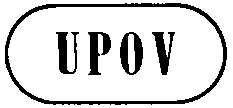 ETG/210/2ORIGINAL:  EnglishDATE:  2015-03-25INTERNATIONAL UNION FOR THE PROTECTION OF NEW VARIETIES OF PLANTS INTERNATIONAL UNION FOR THE PROTECTION OF NEW VARIETIES OF PLANTS INTERNATIONAL UNION FOR THE PROTECTION OF NEW VARIETIES OF PLANTS GenevaGenevaGenevaLENTILUPOV Code:  LENSS_CULLens culinaris Medik.*Botanical nameEnglishFrenchGermanSpanishLens culinaris Medik.LentilLentilleLinseLentejaThe purpose of these guidelines (“Test Guidelines”) is to elaborate the principles contained in the General Introduction (document TG/1/3), and its associated TGP documents, into detailed practical guidance for the harmonized examination of distinctness, uniformity and stability (DUS) and, in particular, to identify appropriate characteristics for the examination of DUS and production of harmonized variety descriptions.StateNotesmall3medium5large7StateNotevery small1very small to small2small3small to medium4medium5medium to large6large7large to very large8very large9EnglishfrançaisdeutschespañolExample Varieties
Exemples
Beispielssorten
Variedades ejemploNote/
Nota
(*)VGCotyledon: colorCotylédon : couleurKeimblatt: FarbeCotiledón:  colorPQgreenvertgrünverdePetrovskaya zelenozjornaya 1greenish yellowjaune verdâtregrünlichgelbamarillo verdosoAnicia, Petrovskaya 4/1052orangeorangeorangenaranja Lentillon rosé d’hiver, Rosana3

(+)VGPlant: habitPlante : portPflanze: WuchsformPlanta:  hábito de crecimientoQNuprightdresséaufrechterguidoPetrovskaya 4/1051semi uprightdemi-dresséhalbaufrechtsemierguidoAnicia3horizontalhorizontalwaagerechthorizontal5
(*)
(+)VGPlant: anthocyanin colorationPlante : pigmentation anthocyaniquePflanze: AnthocyanfärbungPlanta:  pigmentación antociánicaQLabsentabsentefehlendausenteGilda1presentprésentevorhandenpresenteAnicia, 
Lentillon rosé d’hiver9
(*)
(+)VGPlant: height Plante : hauteur Pflanze: HöhePlanta:  altura QNshortcourteniedrigcortaLentillon rosé d’hiver3mediummoyennemittelmediaAnicia5tallhautehochaltaPetrovskaya 4/1057very talltrès hautesehr hochmuy altaVehovskaya9

(+)VGPlant: intensity of ramificationPlante : intensité de la ramificationPflanze: Stärke der VerzweigungPlanta:  intensidad de la ramificaciónQNweakfaiblegeringescasaVehovskaya3mediummoyennemittelmedia5strongfortestarkabundanteLentillon rosé d’hiver7
(*)VGLeaf: intensity of green colorFeuille : intensité de la couleur verteBlatt: Intensität der GrünfärbungHoja:  intensidad del color verdeQNlightfaiblehellclaroSanta, Vehovskaya3mediummoyennemittelmedioAnicia5darkfortedunkeloscuroLentillon rosé d’hiver, Petrovskaya zelenozjornaya7

(+)VGLeaflet: shapeFoliole : formeFiederblatt: FormFolíolo:  formaPQellipticelliptiqueelliptischelíptico1obovateobovaleverkehrt eiförmigobovalPetrovskaya 4/1052rectangularrectangulairerechteckigrectangularVehovskaya38. VGLeaflet: sizeFoliole : tailleFiederblatt: GrößeFolíolo:  tamañoQNsmallpetitekleinpequeñoSanta3mediummoyennemittelmedianoAnicia5largegrandegroßgrandeLentillon rosé d’hiver79.

(+)VG/
MSRaceme: number of flowers per nodeGrappe : nombre de fleurs par nœud Blütenstand: Anzahl Blüten pro KnotenRacimo:  número de flores por nudoQNonly oneun seulnur eineúnicamente una1one or twoun ou deuxeine oder zweiuna o dos2only twoseulement deuxnur zweiúnicamente dosLentillon rosé d’hiver3two or threedeux ou troiszwei oder dreidos o tresAnicia, Petrovskaya 4/1054only threeseulement troisnur dreiúnicamente tresFlora5more than threeplus de troismehr als dreimás de tres610.VGFlower: sizeFleur : tailleBlüte: GrößeFlor:  tamañoQN(a)smallpetitekleinpequeña3mediummoyennemittelmedianaGilda5largegrandegroßgrandePetrovskaya 4/105711.
(*)VGFlower: color of standardFleur : couleur de l’étendardBlüte: Farbe der FahneFlor:  color del estandartePQ(a)whiteblancweißblancoAnicia1pinkroserosarosa2bluebleublauazulAzer312.
(*)VGFlower: violet stripes of standardFleur : stries violettes de l’étendardBlüte: violette Streifen der FahneFlor:  estrías violetas del estandarteQL(a)absentabsentesfehlendausentes1presentprésentesvorhandenpresentesAnicia, 
Lentillon rosé d’hiver913.

(+)VGPod: colorGousse : couleurHülse: FarbeVaina:  colorQNlight greenvert clairhellgrünverde claro1 medium greenvert moyenmittelgrünverde medioAnicia,
Lentillon rosé d’hiver 2 dark greenvert foncédunkelgrünverde oscuro3 14.

(+)MG/
VGPod: number of ovulesGousse : nombre d’ovulesHülse: Anzahl SamenanlagenVaina:  número de óvulosQNone un eineuno 1twodeuxzweidosLentillon rosé d’hiver3three trois dreitres Anicia515.
(*)
(+)VGPod: length Gousse : longueurHülse: LängeVaina:  longitud QNshortcourtekurzcortaAnicia, 
Lentillon rosé d’hiver3mediummoyennemittelmediaArcadia5longlonguelanglargaGilda716.

(+)VGPod: width Gousse : largeurHülse: BreiteVaina:  anchura QNnarrowétroiteschmalestrechaLentillon rosé d’hiver1mediummoyennemittelmediaAnicia2broadlargebreitancha317.
(*)VGSeed: widthSemence : largeurSamen: BreiteSemilla:  anchuraQN(b)narrowétroiteschmalestrechoLentillon rosé d’hiver3mediummoyennemittelmedioAnicia5broadlargebreitancho718.
(*)
(+)VGSeed: shape in longitudinal sectionSemence: forme en section longitudinaleSamen: Form im LängsschnittSemilla:  forma en sección longitudinalQN(b)narrow ellipticelliptique étroiteschmal elliptischelíptico estrechoPetrovskaya 4/1051medium ellipticelliptique moyennemittel elliptischelíptico medioAnicia2broad ellipticelliptique largebreit elliptischelíptico anchoDora319.
(*)
(+)VGSeed: main color Semence: couleur principale Samen: HauptfarbeSemilla:  color principal PQ(b)greenish yellowjaune verdâtregrünlichgelbamarillo verdosoPetrovskaya 4/105 1greenvertgrünverdeAnicia, Petrovskaya zelenozjornaya2pinkroserosarosa3blacknoirschwarznegro420.
(*)
(+)VGSeed: pattern of secondary color Semence: répartition de la couleur secondaire Samen: Muster der SekundärfarbeSemilla:  distribución del color secundario PQ(b)absentabsentefehlendeausenteFlora1blotchedtachéegeflecktmanchadoMosa2spottedmouchetéegepunkteten lunares3marbledmarbréemarmoriertveteadoPetrovskaya 4/1054marbled and blotchedmarbrée et tachéemarmoriert und geflecktveteado y manchadoStanka 1521.
(*)
(+)MGSeed: weight Semence: poids Samen: GewichtSemilla:  peso QN(b)very lowtrès bassehr niedrigmuy bajoLentillon rosé d’hiver1lowbasniedrigbajoAnicia 3mediummoyenmittelmedioPetrovskaya 4/1055highélevéhochalto7very hightrès élevésehr hochmuy altoVehovskaya922.
(*)
(+)VGTime of floweringÉpoque de floraisonZeitpunkt der BlüteÉpoca de floraciónQNvery earlytrès précocesehr frühmuy temprana1earlyprécocefrühtempranaAnicia3mediummoyennemittelmediaPetrovskaya 4/105 5latetardivespättardía7very latetrès tardivesehr spätmuy tardíaLentillon rosé d’hiver9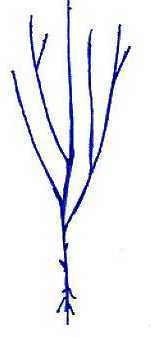 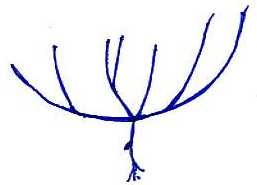 135uprightsemi uprighthorizontal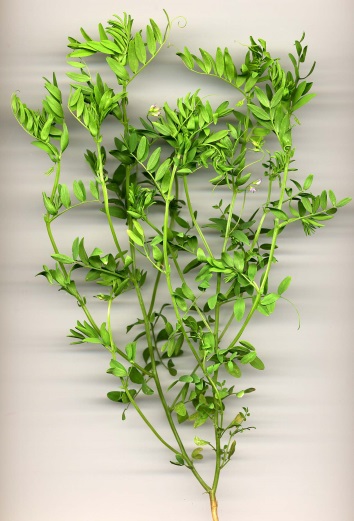 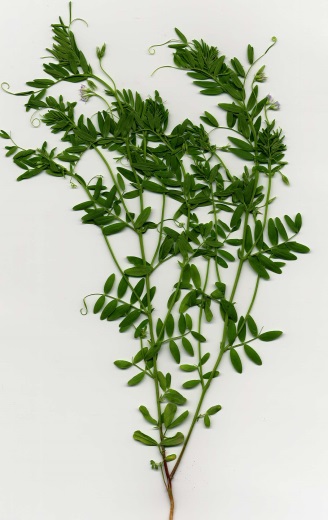 1 9 absentpresent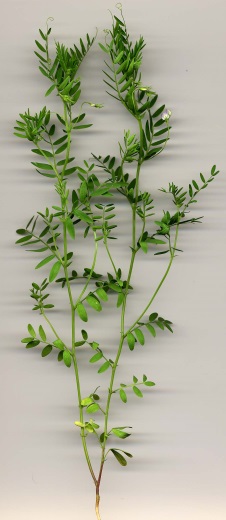 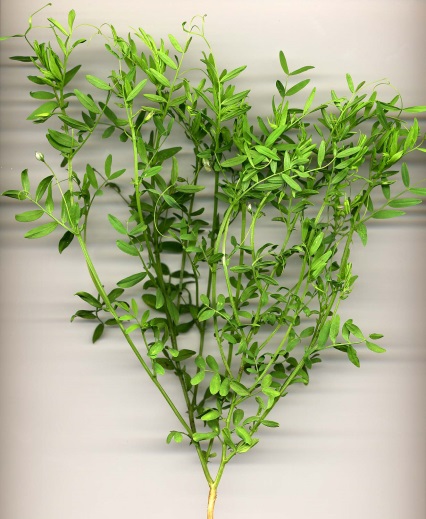 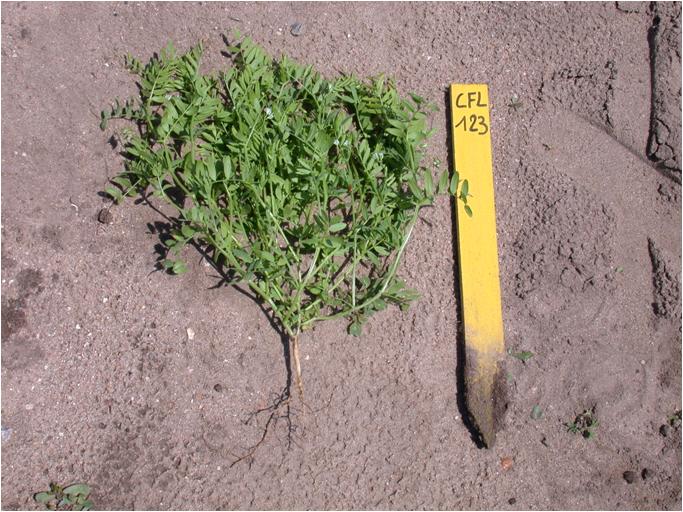 3 5 7 weakmediumstrong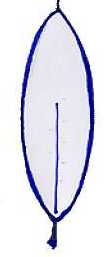 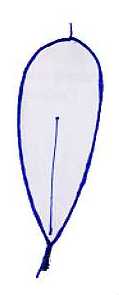 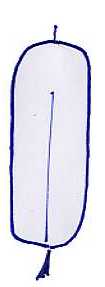 123ellipticobovaterectangular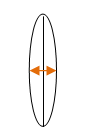 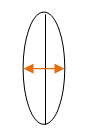 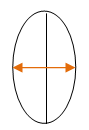 123narrow ellipticmedium ellipticbroad elliptic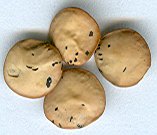 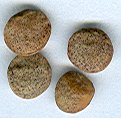 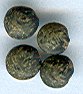 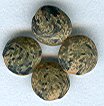 2 3 4 5 blotchedspottedmarbledmarbled and blotchedTECHNICAL QUESTIONNAIRETECHNICAL QUESTIONNAIRETECHNICAL QUESTIONNAIRETECHNICAL QUESTIONNAIREPage {x} of {y}Page {x} of {y}Reference Number:Reference Number:Reference Number:Reference Number:Reference Number:Reference Number:Application date:Application date:Application date:Application date:Application date:Application date:(not to be filled in by the applicant)(not to be filled in by the applicant)(not to be filled in by the applicant)(not to be filled in by the applicant)(not to be filled in by the applicant)(not to be filled in by the applicant)TECHNICAL QUESTIONNAIREto be completed in connection with an application for plant breeders’ rightsTECHNICAL QUESTIONNAIREto be completed in connection with an application for plant breeders’ rightsTECHNICAL QUESTIONNAIREto be completed in connection with an application for plant breeders’ rightsTECHNICAL QUESTIONNAIREto be completed in connection with an application for plant breeders’ rightsTECHNICAL QUESTIONNAIREto be completed in connection with an application for plant breeders’ rightsTECHNICAL QUESTIONNAIREto be completed in connection with an application for plant breeders’ rightsTECHNICAL QUESTIONNAIREto be completed in connection with an application for plant breeders’ rightsTECHNICAL QUESTIONNAIREto be completed in connection with an application for plant breeders’ rightsTECHNICAL QUESTIONNAIREto be completed in connection with an application for plant breeders’ rightsTECHNICAL QUESTIONNAIREto be completed in connection with an application for plant breeders’ rightsTECHNICAL QUESTIONNAIREto be completed in connection with an application for plant breeders’ rightsTECHNICAL QUESTIONNAIREto be completed in connection with an application for plant breeders’ rights1.	Subject of the Technical Questionnaire1.	Subject of the Technical Questionnaire1.	Subject of the Technical Questionnaire1.	Subject of the Technical Questionnaire1.	Subject of the Technical Questionnaire1.	Subject of the Technical Questionnaire1.	Subject of the Technical Questionnaire1.	Subject of the Technical Questionnaire1.	Subject of the Technical Questionnaire1.	Subject of the Technical Questionnaire1.	Subject of the Technical Questionnaire1.	Subject of the Technical Questionnaire1.1	Botanical name1.1	Botanical name1.1	Botanical nameLens culinaris Medik.Lens culinaris Medik.Lens culinaris Medik.Lens culinaris Medik.Lens culinaris Medik.Lens culinaris Medik.1.2	Common name1.2	Common name1.2	Common nameLentilLentilLentilLentilLentilLentil2.	Applicant2.	Applicant2.	Applicant2.	Applicant2.	Applicant2.	Applicant2.	Applicant2.	Applicant2.	Applicant2.	Applicant2.	Applicant2.	ApplicantNameNameNameAddressAddressAddressTelephone No.Telephone No.Telephone No.Fax No.Fax No.Fax No.E-mail addressE-mail addressE-mail addressBreeder (if different from applicant)Breeder (if different from applicant)Breeder (if different from applicant)Breeder (if different from applicant)Breeder (if different from applicant)Breeder (if different from applicant)Breeder (if different from applicant)Breeder (if different from applicant)Breeder (if different from applicant)3.	Proposed denomination and breeder’s reference3.	Proposed denomination and breeder’s reference3.	Proposed denomination and breeder’s reference3.	Proposed denomination and breeder’s reference3.	Proposed denomination and breeder’s reference3.	Proposed denomination and breeder’s reference3.	Proposed denomination and breeder’s reference3.	Proposed denomination and breeder’s reference3.	Proposed denomination and breeder’s reference3.	Proposed denomination and breeder’s reference3.	Proposed denomination and breeder’s reference3.	Proposed denomination and breeder’s referenceProposed denominationProposed denominationProposed denomination	(if available)	(if available)	(if available)Breeder’s referenceBreeder’s referenceBreeder’s reference#4.	Information on the breeding scheme and propagation of the variety 	4.1.	Breeding schemeVariety resulting from:4.1.1	Crossing(a)	controlled cross	[    ](b)	partially known cross	[    ](c)	unknown cross	[    ]	4.2	Method of propagating the variety4.2.1	Seed-propagated varieties(a)	Self-pollination 	[   ](b)	Cross-pollination	 (i)	population		[   ]	(ii)	synthetic variety 	[   ](c)	Hybrid	[   ](d)	Other	[   ](please provide details)#4.	Information on the breeding scheme and propagation of the variety 	4.1.	Breeding schemeVariety resulting from:4.1.1	Crossing(a)	controlled cross	[    ](b)	partially known cross	[    ](c)	unknown cross	[    ]	4.2	Method of propagating the variety4.2.1	Seed-propagated varieties(a)	Self-pollination 	[   ](b)	Cross-pollination	 (i)	population		[   ]	(ii)	synthetic variety 	[   ](c)	Hybrid	[   ](d)	Other	[   ](please provide details)#4.	Information on the breeding scheme and propagation of the variety 	4.1.	Breeding schemeVariety resulting from:4.1.1	Crossing(a)	controlled cross	[    ](b)	partially known cross	[    ](c)	unknown cross	[    ]	4.2	Method of propagating the variety4.2.1	Seed-propagated varieties(a)	Self-pollination 	[   ](b)	Cross-pollination	 (i)	population		[   ]	(ii)	synthetic variety 	[   ](c)	Hybrid	[   ](d)	Other	[   ](please provide details)#4.	Information on the breeding scheme and propagation of the variety 	4.1.	Breeding schemeVariety resulting from:4.1.1	Crossing(a)	controlled cross	[    ](b)	partially known cross	[    ](c)	unknown cross	[    ]	4.2	Method of propagating the variety4.2.1	Seed-propagated varieties(a)	Self-pollination 	[   ](b)	Cross-pollination	 (i)	population		[   ]	(ii)	synthetic variety 	[   ](c)	Hybrid	[   ](d)	Other	[   ](please provide details)#4.	Information on the breeding scheme and propagation of the variety 	4.1.	Breeding schemeVariety resulting from:4.1.1	Crossing(a)	controlled cross	[    ](b)	partially known cross	[    ](c)	unknown cross	[    ]	4.2	Method of propagating the variety4.2.1	Seed-propagated varieties(a)	Self-pollination 	[   ](b)	Cross-pollination	 (i)	population		[   ]	(ii)	synthetic variety 	[   ](c)	Hybrid	[   ](d)	Other	[   ](please provide details)#4.	Information on the breeding scheme and propagation of the variety 	4.1.	Breeding schemeVariety resulting from:4.1.1	Crossing(a)	controlled cross	[    ](b)	partially known cross	[    ](c)	unknown cross	[    ]	4.2	Method of propagating the variety4.2.1	Seed-propagated varieties(a)	Self-pollination 	[   ](b)	Cross-pollination	 (i)	population		[   ]	(ii)	synthetic variety 	[   ](c)	Hybrid	[   ](d)	Other	[   ](please provide details)#4.	Information on the breeding scheme and propagation of the variety 	4.1.	Breeding schemeVariety resulting from:4.1.1	Crossing(a)	controlled cross	[    ](b)	partially known cross	[    ](c)	unknown cross	[    ]	4.2	Method of propagating the variety4.2.1	Seed-propagated varieties(a)	Self-pollination 	[   ](b)	Cross-pollination	 (i)	population		[   ]	(ii)	synthetic variety 	[   ](c)	Hybrid	[   ](d)	Other	[   ](please provide details)#4.	Information on the breeding scheme and propagation of the variety 	4.1.	Breeding schemeVariety resulting from:4.1.1	Crossing(a)	controlled cross	[    ](b)	partially known cross	[    ](c)	unknown cross	[    ]	4.2	Method of propagating the variety4.2.1	Seed-propagated varieties(a)	Self-pollination 	[   ](b)	Cross-pollination	 (i)	population		[   ]	(ii)	synthetic variety 	[   ](c)	Hybrid	[   ](d)	Other	[   ](please provide details)#4.	Information on the breeding scheme and propagation of the variety 	4.1.	Breeding schemeVariety resulting from:4.1.1	Crossing(a)	controlled cross	[    ](b)	partially known cross	[    ](c)	unknown cross	[    ]	4.2	Method of propagating the variety4.2.1	Seed-propagated varieties(a)	Self-pollination 	[   ](b)	Cross-pollination	 (i)	population		[   ]	(ii)	synthetic variety 	[   ](c)	Hybrid	[   ](d)	Other	[   ](please provide details)#4.	Information on the breeding scheme and propagation of the variety 	4.1.	Breeding schemeVariety resulting from:4.1.1	Crossing(a)	controlled cross	[    ](b)	partially known cross	[    ](c)	unknown cross	[    ]	4.2	Method of propagating the variety4.2.1	Seed-propagated varieties(a)	Self-pollination 	[   ](b)	Cross-pollination	 (i)	population		[   ]	(ii)	synthetic variety 	[   ](c)	Hybrid	[   ](d)	Other	[   ](please provide details)#4.	Information on the breeding scheme and propagation of the variety 	4.1.	Breeding schemeVariety resulting from:4.1.1	Crossing(a)	controlled cross	[    ](b)	partially known cross	[    ](c)	unknown cross	[    ]	4.2	Method of propagating the variety4.2.1	Seed-propagated varieties(a)	Self-pollination 	[   ](b)	Cross-pollination	 (i)	population		[   ]	(ii)	synthetic variety 	[   ](c)	Hybrid	[   ](d)	Other	[   ](please provide details)#4.	Information on the breeding scheme and propagation of the variety 	4.1.	Breeding schemeVariety resulting from:4.1.1	Crossing(a)	controlled cross	[    ](b)	partially known cross	[    ](c)	unknown cross	[    ]	4.2	Method of propagating the variety4.2.1	Seed-propagated varieties(a)	Self-pollination 	[   ](b)	Cross-pollination	 (i)	population		[   ]	(ii)	synthetic variety 	[   ](c)	Hybrid	[   ](d)	Other	[   ](please provide details)5.	Characteristics of the variety to be indicated (the number in brackets refers to the corresponding characteristic in Test Guidelines;  please mark the note which best corresponds).5.	Characteristics of the variety to be indicated (the number in brackets refers to the corresponding characteristic in Test Guidelines;  please mark the note which best corresponds).5.	Characteristics of the variety to be indicated (the number in brackets refers to the corresponding characteristic in Test Guidelines;  please mark the note which best corresponds).5.	Characteristics of the variety to be indicated (the number in brackets refers to the corresponding characteristic in Test Guidelines;  please mark the note which best corresponds).5.	Characteristics of the variety to be indicated (the number in brackets refers to the corresponding characteristic in Test Guidelines;  please mark the note which best corresponds).5.	Characteristics of the variety to be indicated (the number in brackets refers to the corresponding characteristic in Test Guidelines;  please mark the note which best corresponds).5.	Characteristics of the variety to be indicated (the number in brackets refers to the corresponding characteristic in Test Guidelines;  please mark the note which best corresponds).5.	Characteristics of the variety to be indicated (the number in brackets refers to the corresponding characteristic in Test Guidelines;  please mark the note which best corresponds).5.	Characteristics of the variety to be indicated (the number in brackets refers to the corresponding characteristic in Test Guidelines;  please mark the note which best corresponds).5.	Characteristics of the variety to be indicated (the number in brackets refers to the corresponding characteristic in Test Guidelines;  please mark the note which best corresponds).5.	Characteristics of the variety to be indicated (the number in brackets refers to the corresponding characteristic in Test Guidelines;  please mark the note which best corresponds).5.	Characteristics of the variety to be indicated (the number in brackets refers to the corresponding characteristic in Test Guidelines;  please mark the note which best corresponds).CharacteristicsCharacteristicsCharacteristicsCharacteristicsCharacteristicsCharacteristicsExample VarietiesExample VarietiesExample VarietiesNoteNote5.1
(1)Cotyledon: colorCotyledon: colorCotyledon: colorCotyledon: colorCotyledon: colorCotyledon: colorgreengreengreengreengreengreenPetrovskaya zelenozjornayaPetrovskaya zelenozjornayaPetrovskaya zelenozjornaya1[  ]1[  ]greenish yellowgreenish yellowgreenish yellowgreenish yellowgreenish yellowgreenish yellowAnicia, Petrovskaya 4/105Anicia, Petrovskaya 4/105Anicia, Petrovskaya 4/1052[  ]2[  ]orange orange orange orange orange orange Lentillon rosé d’hiver, Rosana Lentillon rosé d’hiver, Rosana Lentillon rosé d’hiver, Rosana 3[  ]3[  ]5.2
(3)Plant: anthocyanin colorationPlant: anthocyanin colorationPlant: anthocyanin colorationPlant: anthocyanin colorationPlant: anthocyanin colorationPlant: anthocyanin colorationabsentabsentabsentabsentabsentabsentGildaGildaGilda1[  ]1[  ]presentpresentpresentpresentpresentpresentAnicia, Lentillon rosé d’hiverAnicia, Lentillon rosé d’hiverAnicia, Lentillon rosé d’hiver9[  ]9[  ]5.3
(11)Flower: color of standardFlower: color of standardFlower: color of standardFlower: color of standardFlower: color of standardFlower: color of standardwhitewhitewhitewhitewhitewhiteAniciaAniciaAnicia1[  ]1[  ]pinkpinkpinkpinkpinkpink2[  ]2[  ]blueblueblueblueblueblueAzerAzerAzer3[  ]3[  ]5.4
(19)Seed: main color Seed: main color Seed: main color Seed: main color Seed: main color Seed: main color greenish yellowgreenish yellowgreenish yellowgreenish yellowgreenish yellowgreenish yellowPetrovskaya 4/105Petrovskaya 4/105Petrovskaya 4/1051[  ]1[  ]greengreengreengreengreengreenAnicia, Petrovskaya zelenozjornayaAnicia, Petrovskaya zelenozjornayaAnicia, Petrovskaya zelenozjornaya2[  ]2[  ]pinkpinkpinkpinkpinkpink3[  ]3[  ]blackblackblackblackblackblack4[  ]4[  ]5.5
(21)Seed: weightSeed: weightSeed: weightSeed: weightSeed: weightSeed: weightvery lowvery lowvery lowvery lowvery lowvery lowLentillon rosé d’hiverLentillon rosé d’hiverLentillon rosé d’hiver1[  ]1[  ]very low to lowvery low to lowvery low to lowvery low to lowvery low to lowvery low to low2[  ]2[  ]lowlowlowlowlowlowAniciaAniciaAnicia3[  ]3[  ]low to mediumlow to mediumlow to mediumlow to mediumlow to mediumlow to medium4[  ]4[  ]mediummediummediummediummediummediumPetrovskaya 4/105Petrovskaya 4/105Petrovskaya 4/1055[  ]5[  ]medium to highmedium to highmedium to highmedium to highmedium to highmedium to high6[  ]6[  ]highhighhighhighhighhigh7[  ]7[  ]high to very highhigh to very highhigh to very highhigh to very highhigh to very highhigh to very high8[  ]8[  ]very highvery highvery highvery highvery highvery highVehovskayaVehovskayaVehovskaya9[  ]9[  ]CharacteristicsCharacteristicsCharacteristicsCharacteristicsCharacteristicsCharacteristicsExample VarietiesExample VarietiesExample VarietiesNoteNote5.6
(22)Time of floweringTime of floweringTime of floweringTime of floweringTime of floweringTime of floweringvery earlyvery earlyvery earlyvery earlyvery earlyvery early1[  ]1[  ]very early to earlyvery early to earlyvery early to earlyvery early to earlyvery early to earlyvery early to early2[  ]2[  ]earlyearlyearlyearlyearlyearlyAniciaAniciaAnicia3[  ]3[  ]early to mediumearly to mediumearly to mediumearly to mediumearly to mediumearly to medium4[  ]4[  ]mediummediummediummediummediummediumPetrovskaya 4/105 Petrovskaya 4/105 Petrovskaya 4/105 5[  ]5[  ]medium to latemedium to latemedium to latemedium to latemedium to latemedium to late6[  ]6[  ]latelatelatelatelatelate7[  ]7[  ]late to very latelate to very latelate to very latelate to very latelate to very latelate to very late8[  ]8[  ]very latevery latevery latevery latevery latevery lateLentillon rosé d’hiverLentillon rosé d’hiverLentillon rosé d’hiver9[  ]9[  ]6.	Similar varieties and differences from these varieties Please use the following table and box for comments to provide information on how your candidate variety differs from the variety (or varieties) which, to the best of your knowledge, is (or are) most similar.  This information may help the examination authority to conduct its examination of distinctness in a more efficient way.6.	Similar varieties and differences from these varieties Please use the following table and box for comments to provide information on how your candidate variety differs from the variety (or varieties) which, to the best of your knowledge, is (or are) most similar.  This information may help the examination authority to conduct its examination of distinctness in a more efficient way.6.	Similar varieties and differences from these varieties Please use the following table and box for comments to provide information on how your candidate variety differs from the variety (or varieties) which, to the best of your knowledge, is (or are) most similar.  This information may help the examination authority to conduct its examination of distinctness in a more efficient way.6.	Similar varieties and differences from these varieties Please use the following table and box for comments to provide information on how your candidate variety differs from the variety (or varieties) which, to the best of your knowledge, is (or are) most similar.  This information may help the examination authority to conduct its examination of distinctness in a more efficient way.6.	Similar varieties and differences from these varieties Please use the following table and box for comments to provide information on how your candidate variety differs from the variety (or varieties) which, to the best of your knowledge, is (or are) most similar.  This information may help the examination authority to conduct its examination of distinctness in a more efficient way.6.	Similar varieties and differences from these varieties Please use the following table and box for comments to provide information on how your candidate variety differs from the variety (or varieties) which, to the best of your knowledge, is (or are) most similar.  This information may help the examination authority to conduct its examination of distinctness in a more efficient way.6.	Similar varieties and differences from these varieties Please use the following table and box for comments to provide information on how your candidate variety differs from the variety (or varieties) which, to the best of your knowledge, is (or are) most similar.  This information may help the examination authority to conduct its examination of distinctness in a more efficient way.6.	Similar varieties and differences from these varieties Please use the following table and box for comments to provide information on how your candidate variety differs from the variety (or varieties) which, to the best of your knowledge, is (or are) most similar.  This information may help the examination authority to conduct its examination of distinctness in a more efficient way.6.	Similar varieties and differences from these varieties Please use the following table and box for comments to provide information on how your candidate variety differs from the variety (or varieties) which, to the best of your knowledge, is (or are) most similar.  This information may help the examination authority to conduct its examination of distinctness in a more efficient way.6.	Similar varieties and differences from these varieties Please use the following table and box for comments to provide information on how your candidate variety differs from the variety (or varieties) which, to the best of your knowledge, is (or are) most similar.  This information may help the examination authority to conduct its examination of distinctness in a more efficient way.6.	Similar varieties and differences from these varieties Please use the following table and box for comments to provide information on how your candidate variety differs from the variety (or varieties) which, to the best of your knowledge, is (or are) most similar.  This information may help the examination authority to conduct its examination of distinctness in a more efficient way.6.	Similar varieties and differences from these varieties Please use the following table and box for comments to provide information on how your candidate variety differs from the variety (or varieties) which, to the best of your knowledge, is (or are) most similar.  This information may help the examination authority to conduct its examination of distinctness in a more efficient way.Denomination(s) of variety(ies) similar to your candidate varietyDenomination(s) of variety(ies) similar to your candidate varietyCharacteristic(s) in which your candidate variety differs from the similar variety(ies)Characteristic(s) in which your candidate variety differs from the similar variety(ies)Characteristic(s) in which your candidate variety differs from the similar variety(ies)Describe the expression of the characteristic(s) for the similar variety(ies)Describe the expression of the characteristic(s) for the similar variety(ies)Describe the expression of the characteristic(s) for the similar variety(ies)Describe the expression of the characteristic(s) for your candidate varietyDescribe the expression of the characteristic(s) for your candidate varietyDescribe the expression of the characteristic(s) for your candidate varietyDescribe the expression of the characteristic(s) for your candidate varietyExampleExampleCotyledon:  colorCotyledon:  colorCotyledon:  colororangeorangeorangegreengreengreengreenComments: Comments: Comments: Comments: Comments: Comments: Comments: Comments: Comments: Comments: Comments: Comments: #7.	Additional information which may help in the examination of the variety7.1	In addition to the information provided in sections 5 and 6, are there any additional characteristics which may help to distinguish the variety?Yes	[   ]			No	[   ](If yes, please provide details)7.2	Are there any special conditions for growing the variety or conducting the examination?Yes	[   ]			No	[   ](If yes, please provide details) 7.3	Other information#7.	Additional information which may help in the examination of the variety7.1	In addition to the information provided in sections 5 and 6, are there any additional characteristics which may help to distinguish the variety?Yes	[   ]			No	[   ](If yes, please provide details)7.2	Are there any special conditions for growing the variety or conducting the examination?Yes	[   ]			No	[   ](If yes, please provide details) 7.3	Other information#7.	Additional information which may help in the examination of the variety7.1	In addition to the information provided in sections 5 and 6, are there any additional characteristics which may help to distinguish the variety?Yes	[   ]			No	[   ](If yes, please provide details)7.2	Are there any special conditions for growing the variety or conducting the examination?Yes	[   ]			No	[   ](If yes, please provide details) 7.3	Other information#7.	Additional information which may help in the examination of the variety7.1	In addition to the information provided in sections 5 and 6, are there any additional characteristics which may help to distinguish the variety?Yes	[   ]			No	[   ](If yes, please provide details)7.2	Are there any special conditions for growing the variety or conducting the examination?Yes	[   ]			No	[   ](If yes, please provide details) 7.3	Other information#7.	Additional information which may help in the examination of the variety7.1	In addition to the information provided in sections 5 and 6, are there any additional characteristics which may help to distinguish the variety?Yes	[   ]			No	[   ](If yes, please provide details)7.2	Are there any special conditions for growing the variety or conducting the examination?Yes	[   ]			No	[   ](If yes, please provide details) 7.3	Other information#7.	Additional information which may help in the examination of the variety7.1	In addition to the information provided in sections 5 and 6, are there any additional characteristics which may help to distinguish the variety?Yes	[   ]			No	[   ](If yes, please provide details)7.2	Are there any special conditions for growing the variety or conducting the examination?Yes	[   ]			No	[   ](If yes, please provide details) 7.3	Other information#7.	Additional information which may help in the examination of the variety7.1	In addition to the information provided in sections 5 and 6, are there any additional characteristics which may help to distinguish the variety?Yes	[   ]			No	[   ](If yes, please provide details)7.2	Are there any special conditions for growing the variety or conducting the examination?Yes	[   ]			No	[   ](If yes, please provide details) 7.3	Other information#7.	Additional information which may help in the examination of the variety7.1	In addition to the information provided in sections 5 and 6, are there any additional characteristics which may help to distinguish the variety?Yes	[   ]			No	[   ](If yes, please provide details)7.2	Are there any special conditions for growing the variety or conducting the examination?Yes	[   ]			No	[   ](If yes, please provide details) 7.3	Other information#7.	Additional information which may help in the examination of the variety7.1	In addition to the information provided in sections 5 and 6, are there any additional characteristics which may help to distinguish the variety?Yes	[   ]			No	[   ](If yes, please provide details)7.2	Are there any special conditions for growing the variety or conducting the examination?Yes	[   ]			No	[   ](If yes, please provide details) 7.3	Other information#7.	Additional information which may help in the examination of the variety7.1	In addition to the information provided in sections 5 and 6, are there any additional characteristics which may help to distinguish the variety?Yes	[   ]			No	[   ](If yes, please provide details)7.2	Are there any special conditions for growing the variety or conducting the examination?Yes	[   ]			No	[   ](If yes, please provide details) 7.3	Other information#7.	Additional information which may help in the examination of the variety7.1	In addition to the information provided in sections 5 and 6, are there any additional characteristics which may help to distinguish the variety?Yes	[   ]			No	[   ](If yes, please provide details)7.2	Are there any special conditions for growing the variety or conducting the examination?Yes	[   ]			No	[   ](If yes, please provide details) 7.3	Other information#7.	Additional information which may help in the examination of the variety7.1	In addition to the information provided in sections 5 and 6, are there any additional characteristics which may help to distinguish the variety?Yes	[   ]			No	[   ](If yes, please provide details)7.2	Are there any special conditions for growing the variety or conducting the examination?Yes	[   ]			No	[   ](If yes, please provide details) 7.3	Other information8.	Authorization for release	(a)	Does the variety require prior authorization for release under legislation concerning the protection of the environment, human and animal health?		Yes	[   ]	No	[   ]	(b)	Has such authorization been obtained?		Yes	[   ]	No	[   ]	If the answer to (b) is yes, please attach a copy of the authorization.8.	Authorization for release	(a)	Does the variety require prior authorization for release under legislation concerning the protection of the environment, human and animal health?		Yes	[   ]	No	[   ]	(b)	Has such authorization been obtained?		Yes	[   ]	No	[   ]	If the answer to (b) is yes, please attach a copy of the authorization.8.	Authorization for release	(a)	Does the variety require prior authorization for release under legislation concerning the protection of the environment, human and animal health?		Yes	[   ]	No	[   ]	(b)	Has such authorization been obtained?		Yes	[   ]	No	[   ]	If the answer to (b) is yes, please attach a copy of the authorization.8.	Authorization for release	(a)	Does the variety require prior authorization for release under legislation concerning the protection of the environment, human and animal health?		Yes	[   ]	No	[   ]	(b)	Has such authorization been obtained?		Yes	[   ]	No	[   ]	If the answer to (b) is yes, please attach a copy of the authorization.8.	Authorization for release	(a)	Does the variety require prior authorization for release under legislation concerning the protection of the environment, human and animal health?		Yes	[   ]	No	[   ]	(b)	Has such authorization been obtained?		Yes	[   ]	No	[   ]	If the answer to (b) is yes, please attach a copy of the authorization.8.	Authorization for release	(a)	Does the variety require prior authorization for release under legislation concerning the protection of the environment, human and animal health?		Yes	[   ]	No	[   ]	(b)	Has such authorization been obtained?		Yes	[   ]	No	[   ]	If the answer to (b) is yes, please attach a copy of the authorization.8.	Authorization for release	(a)	Does the variety require prior authorization for release under legislation concerning the protection of the environment, human and animal health?		Yes	[   ]	No	[   ]	(b)	Has such authorization been obtained?		Yes	[   ]	No	[   ]	If the answer to (b) is yes, please attach a copy of the authorization.8.	Authorization for release	(a)	Does the variety require prior authorization for release under legislation concerning the protection of the environment, human and animal health?		Yes	[   ]	No	[   ]	(b)	Has such authorization been obtained?		Yes	[   ]	No	[   ]	If the answer to (b) is yes, please attach a copy of the authorization.8.	Authorization for release	(a)	Does the variety require prior authorization for release under legislation concerning the protection of the environment, human and animal health?		Yes	[   ]	No	[   ]	(b)	Has such authorization been obtained?		Yes	[   ]	No	[   ]	If the answer to (b) is yes, please attach a copy of the authorization.8.	Authorization for release	(a)	Does the variety require prior authorization for release under legislation concerning the protection of the environment, human and animal health?		Yes	[   ]	No	[   ]	(b)	Has such authorization been obtained?		Yes	[   ]	No	[   ]	If the answer to (b) is yes, please attach a copy of the authorization.8.	Authorization for release	(a)	Does the variety require prior authorization for release under legislation concerning the protection of the environment, human and animal health?		Yes	[   ]	No	[   ]	(b)	Has such authorization been obtained?		Yes	[   ]	No	[   ]	If the answer to (b) is yes, please attach a copy of the authorization.8.	Authorization for release	(a)	Does the variety require prior authorization for release under legislation concerning the protection of the environment, human and animal health?		Yes	[   ]	No	[   ]	(b)	Has such authorization been obtained?		Yes	[   ]	No	[   ]	If the answer to (b) is yes, please attach a copy of the authorization.9. 	Information on plant material to be examined or submitted for examination. 9.1	The expression of a characteristic or several characteristics of a variety may be affected by factors, such as pests and disease, chemical treatment (e.g. growth retardants or pesticides), effects of tissue culture, different rootstocks, scions taken from different growth phases of a tree, etc.9.2	The plant material should not have undergone any treatment which would affect the expression of the characteristics of the variety, unless the competent authorities allow or request such treatment.  If the plant material has undergone such treatment, full details of the treatment must be given.  In this respect, please indicate below, to the best of your knowledge, if the plant material to be examined has been subjected to: (a)	Microorganisms (e.g. virus, bacteria, phytoplasma)	Yes  [  ]	No  [  ](b)	Chemical treatment (e.g. growth retardant, pesticide) 	Yes  [  ]	No  [  ](c)	Tissue culture	Yes  [  ]	No  [  ](d)	Other factors 	Yes  [  ]	No  [  ]Please provide details for where you have indicated “yes”.……………………………………………………………9. 	Information on plant material to be examined or submitted for examination. 9.1	The expression of a characteristic or several characteristics of a variety may be affected by factors, such as pests and disease, chemical treatment (e.g. growth retardants or pesticides), effects of tissue culture, different rootstocks, scions taken from different growth phases of a tree, etc.9.2	The plant material should not have undergone any treatment which would affect the expression of the characteristics of the variety, unless the competent authorities allow or request such treatment.  If the plant material has undergone such treatment, full details of the treatment must be given.  In this respect, please indicate below, to the best of your knowledge, if the plant material to be examined has been subjected to: (a)	Microorganisms (e.g. virus, bacteria, phytoplasma)	Yes  [  ]	No  [  ](b)	Chemical treatment (e.g. growth retardant, pesticide) 	Yes  [  ]	No  [  ](c)	Tissue culture	Yes  [  ]	No  [  ](d)	Other factors 	Yes  [  ]	No  [  ]Please provide details for where you have indicated “yes”.……………………………………………………………9. 	Information on plant material to be examined or submitted for examination. 9.1	The expression of a characteristic or several characteristics of a variety may be affected by factors, such as pests and disease, chemical treatment (e.g. growth retardants or pesticides), effects of tissue culture, different rootstocks, scions taken from different growth phases of a tree, etc.9.2	The plant material should not have undergone any treatment which would affect the expression of the characteristics of the variety, unless the competent authorities allow or request such treatment.  If the plant material has undergone such treatment, full details of the treatment must be given.  In this respect, please indicate below, to the best of your knowledge, if the plant material to be examined has been subjected to: (a)	Microorganisms (e.g. virus, bacteria, phytoplasma)	Yes  [  ]	No  [  ](b)	Chemical treatment (e.g. growth retardant, pesticide) 	Yes  [  ]	No  [  ](c)	Tissue culture	Yes  [  ]	No  [  ](d)	Other factors 	Yes  [  ]	No  [  ]Please provide details for where you have indicated “yes”.……………………………………………………………9. 	Information on plant material to be examined or submitted for examination. 9.1	The expression of a characteristic or several characteristics of a variety may be affected by factors, such as pests and disease, chemical treatment (e.g. growth retardants or pesticides), effects of tissue culture, different rootstocks, scions taken from different growth phases of a tree, etc.9.2	The plant material should not have undergone any treatment which would affect the expression of the characteristics of the variety, unless the competent authorities allow or request such treatment.  If the plant material has undergone such treatment, full details of the treatment must be given.  In this respect, please indicate below, to the best of your knowledge, if the plant material to be examined has been subjected to: (a)	Microorganisms (e.g. virus, bacteria, phytoplasma)	Yes  [  ]	No  [  ](b)	Chemical treatment (e.g. growth retardant, pesticide) 	Yes  [  ]	No  [  ](c)	Tissue culture	Yes  [  ]	No  [  ](d)	Other factors 	Yes  [  ]	No  [  ]Please provide details for where you have indicated “yes”.……………………………………………………………9. 	Information on plant material to be examined or submitted for examination. 9.1	The expression of a characteristic or several characteristics of a variety may be affected by factors, such as pests and disease, chemical treatment (e.g. growth retardants or pesticides), effects of tissue culture, different rootstocks, scions taken from different growth phases of a tree, etc.9.2	The plant material should not have undergone any treatment which would affect the expression of the characteristics of the variety, unless the competent authorities allow or request such treatment.  If the plant material has undergone such treatment, full details of the treatment must be given.  In this respect, please indicate below, to the best of your knowledge, if the plant material to be examined has been subjected to: (a)	Microorganisms (e.g. virus, bacteria, phytoplasma)	Yes  [  ]	No  [  ](b)	Chemical treatment (e.g. growth retardant, pesticide) 	Yes  [  ]	No  [  ](c)	Tissue culture	Yes  [  ]	No  [  ](d)	Other factors 	Yes  [  ]	No  [  ]Please provide details for where you have indicated “yes”.……………………………………………………………9. 	Information on plant material to be examined or submitted for examination. 9.1	The expression of a characteristic or several characteristics of a variety may be affected by factors, such as pests and disease, chemical treatment (e.g. growth retardants or pesticides), effects of tissue culture, different rootstocks, scions taken from different growth phases of a tree, etc.9.2	The plant material should not have undergone any treatment which would affect the expression of the characteristics of the variety, unless the competent authorities allow or request such treatment.  If the plant material has undergone such treatment, full details of the treatment must be given.  In this respect, please indicate below, to the best of your knowledge, if the plant material to be examined has been subjected to: (a)	Microorganisms (e.g. virus, bacteria, phytoplasma)	Yes  [  ]	No  [  ](b)	Chemical treatment (e.g. growth retardant, pesticide) 	Yes  [  ]	No  [  ](c)	Tissue culture	Yes  [  ]	No  [  ](d)	Other factors 	Yes  [  ]	No  [  ]Please provide details for where you have indicated “yes”.……………………………………………………………9. 	Information on plant material to be examined or submitted for examination. 9.1	The expression of a characteristic or several characteristics of a variety may be affected by factors, such as pests and disease, chemical treatment (e.g. growth retardants or pesticides), effects of tissue culture, different rootstocks, scions taken from different growth phases of a tree, etc.9.2	The plant material should not have undergone any treatment which would affect the expression of the characteristics of the variety, unless the competent authorities allow or request such treatment.  If the plant material has undergone such treatment, full details of the treatment must be given.  In this respect, please indicate below, to the best of your knowledge, if the plant material to be examined has been subjected to: (a)	Microorganisms (e.g. virus, bacteria, phytoplasma)	Yes  [  ]	No  [  ](b)	Chemical treatment (e.g. growth retardant, pesticide) 	Yes  [  ]	No  [  ](c)	Tissue culture	Yes  [  ]	No  [  ](d)	Other factors 	Yes  [  ]	No  [  ]Please provide details for where you have indicated “yes”.……………………………………………………………9. 	Information on plant material to be examined or submitted for examination. 9.1	The expression of a characteristic or several characteristics of a variety may be affected by factors, such as pests and disease, chemical treatment (e.g. growth retardants or pesticides), effects of tissue culture, different rootstocks, scions taken from different growth phases of a tree, etc.9.2	The plant material should not have undergone any treatment which would affect the expression of the characteristics of the variety, unless the competent authorities allow or request such treatment.  If the plant material has undergone such treatment, full details of the treatment must be given.  In this respect, please indicate below, to the best of your knowledge, if the plant material to be examined has been subjected to: (a)	Microorganisms (e.g. virus, bacteria, phytoplasma)	Yes  [  ]	No  [  ](b)	Chemical treatment (e.g. growth retardant, pesticide) 	Yes  [  ]	No  [  ](c)	Tissue culture	Yes  [  ]	No  [  ](d)	Other factors 	Yes  [  ]	No  [  ]Please provide details for where you have indicated “yes”.……………………………………………………………9. 	Information on plant material to be examined or submitted for examination. 9.1	The expression of a characteristic or several characteristics of a variety may be affected by factors, such as pests and disease, chemical treatment (e.g. growth retardants or pesticides), effects of tissue culture, different rootstocks, scions taken from different growth phases of a tree, etc.9.2	The plant material should not have undergone any treatment which would affect the expression of the characteristics of the variety, unless the competent authorities allow or request such treatment.  If the plant material has undergone such treatment, full details of the treatment must be given.  In this respect, please indicate below, to the best of your knowledge, if the plant material to be examined has been subjected to: (a)	Microorganisms (e.g. virus, bacteria, phytoplasma)	Yes  [  ]	No  [  ](b)	Chemical treatment (e.g. growth retardant, pesticide) 	Yes  [  ]	No  [  ](c)	Tissue culture	Yes  [  ]	No  [  ](d)	Other factors 	Yes  [  ]	No  [  ]Please provide details for where you have indicated “yes”.……………………………………………………………9. 	Information on plant material to be examined or submitted for examination. 9.1	The expression of a characteristic or several characteristics of a variety may be affected by factors, such as pests and disease, chemical treatment (e.g. growth retardants or pesticides), effects of tissue culture, different rootstocks, scions taken from different growth phases of a tree, etc.9.2	The plant material should not have undergone any treatment which would affect the expression of the characteristics of the variety, unless the competent authorities allow or request such treatment.  If the plant material has undergone such treatment, full details of the treatment must be given.  In this respect, please indicate below, to the best of your knowledge, if the plant material to be examined has been subjected to: (a)	Microorganisms (e.g. virus, bacteria, phytoplasma)	Yes  [  ]	No  [  ](b)	Chemical treatment (e.g. growth retardant, pesticide) 	Yes  [  ]	No  [  ](c)	Tissue culture	Yes  [  ]	No  [  ](d)	Other factors 	Yes  [  ]	No  [  ]Please provide details for where you have indicated “yes”.……………………………………………………………9. 	Information on plant material to be examined or submitted for examination. 9.1	The expression of a characteristic or several characteristics of a variety may be affected by factors, such as pests and disease, chemical treatment (e.g. growth retardants or pesticides), effects of tissue culture, different rootstocks, scions taken from different growth phases of a tree, etc.9.2	The plant material should not have undergone any treatment which would affect the expression of the characteristics of the variety, unless the competent authorities allow or request such treatment.  If the plant material has undergone such treatment, full details of the treatment must be given.  In this respect, please indicate below, to the best of your knowledge, if the plant material to be examined has been subjected to: (a)	Microorganisms (e.g. virus, bacteria, phytoplasma)	Yes  [  ]	No  [  ](b)	Chemical treatment (e.g. growth retardant, pesticide) 	Yes  [  ]	No  [  ](c)	Tissue culture	Yes  [  ]	No  [  ](d)	Other factors 	Yes  [  ]	No  [  ]Please provide details for where you have indicated “yes”.……………………………………………………………9. 	Information on plant material to be examined or submitted for examination. 9.1	The expression of a characteristic or several characteristics of a variety may be affected by factors, such as pests and disease, chemical treatment (e.g. growth retardants or pesticides), effects of tissue culture, different rootstocks, scions taken from different growth phases of a tree, etc.9.2	The plant material should not have undergone any treatment which would affect the expression of the characteristics of the variety, unless the competent authorities allow or request such treatment.  If the plant material has undergone such treatment, full details of the treatment must be given.  In this respect, please indicate below, to the best of your knowledge, if the plant material to be examined has been subjected to: (a)	Microorganisms (e.g. virus, bacteria, phytoplasma)	Yes  [  ]	No  [  ](b)	Chemical treatment (e.g. growth retardant, pesticide) 	Yes  [  ]	No  [  ](c)	Tissue culture	Yes  [  ]	No  [  ](d)	Other factors 	Yes  [  ]	No  [  ]Please provide details for where you have indicated “yes”.……………………………………………………………10.	I hereby declare that, to the best of my knowledge, the information provided in this form is correct: 	Applicant’s nameSignature	Date10.	I hereby declare that, to the best of my knowledge, the information provided in this form is correct: 	Applicant’s nameSignature	Date10.	I hereby declare that, to the best of my knowledge, the information provided in this form is correct: 	Applicant’s nameSignature	Date10.	I hereby declare that, to the best of my knowledge, the information provided in this form is correct: 	Applicant’s nameSignature	Date10.	I hereby declare that, to the best of my knowledge, the information provided in this form is correct: 	Applicant’s nameSignature	Date10.	I hereby declare that, to the best of my knowledge, the information provided in this form is correct: 	Applicant’s nameSignature	Date10.	I hereby declare that, to the best of my knowledge, the information provided in this form is correct: 	Applicant’s nameSignature	Date10.	I hereby declare that, to the best of my knowledge, the information provided in this form is correct: 	Applicant’s nameSignature	Date10.	I hereby declare that, to the best of my knowledge, the information provided in this form is correct: 	Applicant’s nameSignature	Date10.	I hereby declare that, to the best of my knowledge, the information provided in this form is correct: 	Applicant’s nameSignature	Date10.	I hereby declare that, to the best of my knowledge, the information provided in this form is correct: 	Applicant’s nameSignature	Date10.	I hereby declare that, to the best of my knowledge, the information provided in this form is correct: 	Applicant’s nameSignature	Date